РОССИЙСКАЯ ФЕДЕРАЦИЯСОВЕТ ДЕПУТАТОВ СЕЛЬСКОГО ПОСЕЛЕНИЯДОБРИНСКИЙ СЕЛЬСОВЕТДобринского муниципального района Липецкой области  26 - cессия 2-го созываР Е Ш Е Н И Е18.10.2021                             п.Добринка                                  №87-рсО внесении изменений в решение Совета депутатов сельского поселения Добринский сельсовет №79-рс от 20.05.2021 г «О внесении изменений бюджет сельского поселения Добринский сельсовет Добринского муниципального района Липецкой области Российской Федерации на 2021 год и на плановый период 2022 и 2023 годов»       Рассмотрев Экспертное заключение администрации Липецкой области от 16.09.2021 года №06р/291, в целях приведения Решения в соответствие с правилами юридической техники, руководствуясь Уставом сельского поселения Добринский сельсовет», Совет депутатов сельского поселения Добринский сельсоветРЕШИЛ:     1. Внести изменения в решение Совета депутатов сельского поселения Добринский сельсовет №79-рс от 20.05.2021 г «О внесении изменений бюджет сельского поселения Добринский сельсовет Добринского муниципального района Липецкой области Российской Федерации на 2021 год и на плановый период 2022 и 2023 годов». (изменения прилагаются).      2. Направить указанный нормативно-правовой акт главе сельского поселения для подписания и официального обнародования.     3. Настоящее решение вступает в силу со дня его официального обнародования.Председатель Совета депутатов   сельского поселения  Добринский сельсовет                                                                                В.Н. Чижов                          Приняты 	 Решением Совета депутатов сельского поселения Добринский сельсоветДобринского муниципального районаЛипецкой области Российской Федерации № 87 -рс от 18.10.2021 г.ИЗМЕНЕНИЯв решение Совета депутатов сельского поселения Добринский сельсовет №79-рс от 20.05.2021 г «О внесении изменений бюджет сельского поселения Добринский сельсовет Добринского муниципального района Липецкой области Российской Федерации на 2021 год и на плановый период 2022 и 2023 годов»          Внести в решение Совета депутатов сельского поселения Добринский сельсовет №79-рс от 20.05.2021 г «О внесении изменений бюджет сельского поселения Добринский сельсовет Добринского муниципального района Липецкой области Российской Федерации на 2021 год и на плановый период 2022 и 2023 годов», следующие изменения:Статью 1 изложить в новой редакции: Статья 1. Основные характеристики бюджета сельского поселения на 2021 год и на плановый период 2022 и 2023 годов1. Утвердить основные характеристики бюджета сельского поселения на 2021 год:1) общий объем доходов бюджета сельского поселения в сумме 45 866 888,01 рублей;2) общий объем расходов бюджета сельского поселения в сумме 44 219 318,01 рублей;3) профицит бюджета сельского поселения в 2021 году в сумме 1 647 570,00 рублей;2. Утвердить основные характеристики бюджета сельского поселения на 2022 год и на 2023 год:1) общий объем доходов бюджета сельского поселения на 2022 год в сумме 37 464 745,32 рублей и на 2023 год в сумме 38 251 701,04 рублей;2) общий объем расходов бюджета сельского поселения на 2022 год в сумме 36 041 287,04 рублей, в том числе условно утвержденные расходы в сумме 1 079 800,00 рублей и на 2023 год в сумме 38 251 701,04 рублей, в том числе условно утвержденные расходы в сумме 1 913 000,00 рублей.3) профицит бюджета сельского поселения в 2022 году в сумме 1 423 458,28 рублей;3. Утвердить источники финансирования дефицита бюджета сельского поселения на 2021 год и на плановый период 2022 и 2023 годов согласно приложению 1 к настоящему решениюСтатью 4 изложить в новой редакции: Статья 4. Объемы поступлений доходов в бюджет сельского поселения1. Учесть в бюджете сельского поселения объем поступления доходов:1) на 2021 год согласно приложению 5 к настоящему решению;2) на плановый период 2022 и 2023 годов согласно приложению 6 к настоящему решению2. Утвердить объем межбюджетных трансфертов, предусмотренных к получению из областного бюджета:1) на 2021 год в сумме 10 163 025,89 рублей согласно приложению 13 к настоящему решению;2) на 2022 год в сумме 8 383 745,32 рублей и на 2023 год в сумме 8 221 701,04 рублей согласно приложению 14 к настоящему решению3. Утвердить объем межбюджетных трансфертов, предусмотренных к получению из районного бюджета :1) на 2021 год в сумме 7 511 362,12 рублей согласно приложению 17 к настоящему решению;3. Приложение 5, 7, 9, 11, 17 к «Бюджету сельского поселения Добринский сельсовет Добринского муниципального района Липецкой области Российской Федерации на 2021 год и на плановый период 2022 и 2023 годов», изложить в новой: Приложение №5к бюджету сельского поселения Добринский сельсовет Добринского муниципального района на 2021 годи на плановый период 2022 и 2023 годов»Объем доходов по бюджету сельского поселения Добринский сельсовет на 2021 годПриложение №7к бюджету сельского поселения Добринский сельсовет Добринского муниципального района на 2021 годи на плановый период 2022 и 2023 годов»                          Распределение бюджетных ассигнований сельского поселенияпо разделам и подразделам классификации расходов бюджетов                                                 Российской Федерации на 2021 год				                                                   руб.		                Приложение №9к бюджету сельского поселения Добринский сельсовет Добринского муниципального района на 2021 годи на плановый период 2022 и 2023 годов»ВЕДОМСТВЕННАЯ СТРУКТУРАрасходов бюджета сельского поселения на 2021 год										                руб.Приложение №11к бюджету сельского поселения Добринский сельсовет Добринского муниципального района на 2021 годи на плановый период 2022 и 2023 годов»Распределение расходов бюджета сельского поселения  по разделам, подразделам, целевым статьям (муниципальным программам и непрограммным направлениям деятельности), группам видов расходов классификации расходов бюджетов Российской Федерации на  2021 годПриложение №17к бюджету сельского поселения Добринский сельсовет Добринского муниципального района на 2021 годи на плановый период 2022 и 2023 годов»Объем межбюджетных трансфертов, предусмотренных к получениюиз районного бюджетана 2021 год                                                                                                                                    руб.Код бюджетной классификацииНаименование показателейСумма                         2021 г.Код бюджетной классификацииНаименование показателейСумма                         2021 г.Налоговые доходы27 589 500,00101 02000 01 0000 110Налог на доходы с физических лиц6 729 000,00105 01000 01 0000 110Налог, взимаемый в связи с применением упрощенной системы налогообложения12 800 000,00105 03000 01 0000 110Единый сельскохозяйственный налог160 500,00106 01000 00 0000 110Налог на имущество с физических лиц660 000,00106 06000 00 0000 110Земельный налог7 240 000,00Неналоговые доходы603 000,00111 05025 10 0000 120Доходы от продажи земельных участков, государственная собственность на которые разграничена (за исключением земельных участков бюджетных и автономных учреждений)179 000,00111 05035 10 0000 120Доходы от сдачи в аренду имущества, находящегося в оперативном управлении органов государственной власти, органов местного самоуправления, государственных внебюджетных фондов и созданных ими учреждений 112 000,00111 05075 10 0000 120Доходы от сдачи в аренду имущества, составляющего казну поселений312 000,001 00 00000 00 0000 000Итого собственных доходов28 192 500,00202 15001 10 0000 150Дотация а выравнивание бюджетной  обеспеченности поселений4 054 000,00202 15002 10 0000 150Дотация  из  областного  фонда  на  поддержку  мер  по  обеспечению  сбалансированности  местных  бюджетов  576 190,00202 4001410 0000 150Межбюджетные трансферты, передаваемые бюджетам сельских поселений из бюджетов муниципальных районов на осуществление части полномочий по решению вопросов местного значения в соответствии с заключенными соглашениями6 865 776,32202 90054 10 0000 150Прочие безвозмездные поступления в бюджеты поселений от бюджетов муниципальных районов645 585,80202 29999 10 0000 150Прочие субсидии бюджетам поселений46 143,47202 25299 10 0000 150Субсидии бюджетам сельских поселений на софинансирование расходных обязательств субъектов Российской Федерации, связанных с реализацией федеральной целевой программы "Увековечение памяти погибших при защите Отечества на 2019 - 2024 годы"269 000,00202 25555 10 0000 150Субсидии бюджетам сельских поселений на реализацию программ формирования современной городской среды5 217 692,422 00 00000 00 0000 000Безвозмездные поступления, всего17 674 388,01ВСЕГО ДОХОДОВ45 866 888,01НаименованиеРазделПодразделСУММАВсего44 219 318,01Общегосударственные вопросы018 700 179 ,47Функционирование высшего должностного  лица субъекта Российской Федерации и муниципального образования01021 017 552,00Функционирование Правительства Российской Федерации, высших исполнительных органов государственной власти субъектов Российской Федерации, местных администраций 01046 765 619,20Обеспечение деятельности финансовых, налоговых и таможенных органов и органов финансового(финансово-бюджетного) надзора0106115 480,00Резервные фонды0111130 000,00Другие общегосударственные вопросы0113671 528,27Национальная безопасность и правоохранительная деятельность0313 800,00Другие вопросы в области национальной безопасности и правоохранительной деятельности031413 800,00Национальная экономика046 820 000,00Дорожное хозяйство (дорожные фонды)04096 670 000,00Другие вопросы в области национальной экономики0412150 000,00Жилищно-коммунальное хозяйство0523 876 016,54Жилищное хозяйство0501894 776,32Коммунальное хозяйство05021 975 844,80Благоустройство050321 005 395,42Культура, кинематография084 658 722,00Культура 08014 658 722,00Социальная политика1094 000,00Пенсионное обеспечение100124 000,00Социальное обеспечение100370 000,00Физическая культура и спорт1144 600,00Массовый сопорт110244 600,00Обслуживание государственного и муниципального долга1312 000,00Обслуживание государственного внутреннего и муниципального долга130112 000,00НаименованиеГлавныйраспорядительРазделПодразделЦелевая статьяВид расходовСУММААдминистрация сельского поселения Добринский сельсовет Добринского муниципального района Липецкой области Российской Федерации, всего92044 219 318,01Общегосударственные вопросы920018 700 179,47Функционирование высшего должностного лица субъекта Российской Федерации и муниципального образования92001021 017 552,00Непрограммные расходы бюджета поселения920010299 0 00 000001 017 552,00Обеспечение деятельности органов местного самоуправления 920010299 1 00 000001 017 552,00Обеспечение деятельности главы местной администрации (исполнительно-распорядительного органа муниципального образования) 920010299 1 00 000501 017 552,00Расходы на выплаты персоналу в целях обеспечения выполнения функций государственными (муниципальными) органами, казенными учреждениями, органами управления государственными внебюджетными фондами920010299 1 00 000501001 017 552,00Функционирование Правительства Российской Федерации, высших исполнительных органов государственной власти субъектов Российской Федерации, местных администраций 92001046 765 619,20Муниципальная программа сельского поселения «Устойчивое развитие территории сельского поселения Добринский сельсовет на 2019-2024 годы»920010401 0 00 0000069 406,20Подпрограмма «Обеспечение реализации муниципальной политики на территории сельского поселения Добринский сельсовет»920010401 4 00 0000069 406,20Основное мероприятие «Приобретение  информационных услуг с использованием информационно-справочных систем»920010401 4 01 0000069 406,20Расходы на приобретение  информационных услуг с использованием информационно-справочных систем 920010401 4 01 8679038 406,20Закупка товаров, работ и услуг для обеспечения государственных (муниципальных) нужд920010401 4 01 8679020038 406,20Расходы на приобретение информационных услуг на условиях софинансирования с областным бюджетом920010401 4 01 S679031 000,00Закупка товаров, работ и услуг для обеспечения государственных (муниципальных) нужд 920010401 4 01 S679020031 000,00Непрограммные расходы бюджета поселения920010499 0 00 000006 696 213,00Иные непрограммные мероприятия 920010499 9 00 000006 696 213,00Расходы на выплаты по оплате труда работников органов местного самоуправления бюджета поселения920010499 9 00 001104 311 139,00Расходы на выплаты персоналу в целях обеспечения выполнения функций государственными (муниципальными) органами, казенными учреждениями, органами управления государственными внебюджетными фондами920010499 9 00 001101004 311 139,00Расходы на обеспечение функций органов местного самоуправления (за исключением расходов на выплаты по оплате труда работников указанных органов) 920010499 9 00 001202 385 074,00Закупка товаров, работ и услуг для обеспечения государственных (муниципальных) нужд920010499 9 00 001202002 255 074,00Иные бюджетные ассигнования920010499 9 00 00120800130 000,00Обеспечение деятельности финансовых, налоговых и таможенных органов и органов финансового (финансово-бюджетного) надзора9200106115 480,00Непрограммные расходы бюджета поселения920010699 0 00 00000115 480,00Иные непрограммные мероприятия 920010699 9 00 00000115 480,00Межбюджетные трансферты бюджету муниципального района из бюджета поселения на осуществление части полномочий по решению вопросов местного значения в соответствии с заключенным соглашением 920010699 9 00 00130115 480,00Межбюджетные трансферты920010699 9 00 00130500115 480,00Резервные фонды9200111130 000,00Непрограммные расходы бюджета поселения920011199 0 00 00000130 000,00Резервные фонды 920011199 2 00 00000130 000,00Резервный фонд администрации сельского поселения 920011199 2 00 05000130 000,00Иные бюджетные ассигнования920011199 2 00 05000800130 000,00Другие общегосударственные вопросы9200113671 528,27Муниципальная программа сельского поселения «Устойчивое развитие территории сельского поселения Добринский сельсовет на 2019-2024 годы»920011301 0 00 00000668 528,27Подпрограмма «Обеспечение реализации муниципальной политики на территории сельского поселения Добринский сельсовет»920011301 4 00 00000355 737,27Основное мероприятие «Приобретение услуг по сопровождению сетевого программного обеспечения по электронному  ведению похозяйственного  учета»920011301 4 03 0000017 737,27Расходы на приобретение услуг по сопровождению сетевого программного обеспечения по электронному  ведению похозяйственного  учета920011301 4 03 867907 737,27Закупка товаров, работ и услуг для обеспечения государственных (муниципальных) нужд920011301 4 03 867902007 737,27Расходы на приобретение программного обеспечения по электронному ведению похозяйственного учета  на условиях софинансирования с областным бюджетом920011301 4 03 S679010 000,00Закупка товаров, работ и услуг для обеспечения государственных (муниципальных) нужд 920011301 4 03 S679020010 000,00Основное мероприятие «Ежегодные членские взносы в ассоциацию "Совета муниципальных образований"920011301 4 04 0000038 000,00Расходы на оплату членских взносов920011301 4 04 2008038 000,00Иные бюджетные ассигнования920011301 4 04 2008080038 000,00Основное мероприятие «Прочие мероприятия сельского поселения»920011301 4 05 00000300 000,00Реализация направления расходов основного мероприятия «Прочие мероприятия сельского поселения»920011301 4 05 99999300 000,00Закупка товаров, работ и услуг для обеспечения государственных (муниципальных) нужд920011301 4 05 99999200300 000,00Подпрограмма «Обеспечение населения качественной, развитой инфраструктурой и повышение уровня благоустройства территории сельского поселения Добринский сельсовет»920011301 1 00 00000312 791,00Основное мероприятие «Благоустройство, ремонт и восстановление (реконструкция) воинских захоронений ВОВ 1941-1945 гг.»920011301 1 15 00000312 791,00Расходы на благоустройство, ремонт и восстановление (реконструкцию) воинских захоронений ВОВ 1941-1945 гг.920011301 1 15 L2991312 791,00Закупка товаров, работ и услуг для обеспечения государственных (муниципальных) нужд920011301 1 15 L2991200312 791,00Непрограммные расходы бюджета поселения920011399 0 00 000003 000,00Иные непрограммные мероприятия 920011399 9 00 000003 000,00Межбюджетные трансферты бюджету муниципального района на осуществление полномочий в части закупок товаров,работ,услуг конкурентными способами определения поставщиков (подрядчиков, исполнителей) в соответствии с заключенным соглашением920011399 9 00 071003 000,00Межбюджетные трансферты920011399 9 00 071005003 000,00Национальная безопасность и правоохранительная деятельность9200313 800,00Другие вопросы в области национальной безопасности и правоохранительной деятельности920031413 800,00Муниципальная программа сельского поселения «Устойчивое развитие территории сельского поселения Добринский сельсовет на 2019-2024 годы»920031401 0 00 0000013 800,00Подпрограмма «Обеспечение безопасности человека и природной среды на территории  сельского поселения Добринский сельсовет»920031401 3 00 0000013 800,00Основное мероприятие «Обеспечение первичных мер пожарной безопасности в сельском поселении»920031401 3 01 0000013 800,00Подготовка и проведение мероприятий, направленных на предупреждение и ликвидацию пожаров031401 3 01 2004013 800,00Закупка товаров, работ и услуг для обеспечения государственных (муниципальных) нужд920031401 3 01 2004020013 800,00Национальная экономика920046 820 000,00Дорожное хозяйство (дорожные фонды)92004096 670 000,00Муниципальная программа сельского поселения «Устойчивое развитие территории сельского поселения Добринский сельсовет на 2019-2024 годы»920040901 0 00 000006 670 000,00Подпрограмма «Обеспечение населения качественной, развитой инфраструктурой и повышение уровня благоустройства территории сельского поселения Добринский сельсовет»920040901 1 00 00006 670 000,00Основное мероприятие «Содержание инженерной инфраструктуры сельского 
поселения Добринский сельсовет»920040901 1 01 000005 100 000,00Расходы на содержание дорог920040901 1 01 411005 100 000,00Закупка товаров, работ и услуг для обеспечения государственных (муниципальных) нужд920040901 1 01 411002005 100 000,00Основное мероприятие «Мероприятия по инвентаризации (паспортизации) автомобильных дорог сельского поселения Добринский сельсовет»920040901 1 13 000001 570 000,00Расходы на инвентаризацию (паспортизацию) автомобильных дорог сельского поселения Добринский сельсовет920040901 1 13 415001 570 000,00Закупка товаров, работ и услуг для обеспечения государственных (муниципальных) нужд920040901 1 13 415002001 570 000,00Другие вопросы в области национальной экономики9200412150 000,00Муниципальная программа сельского поселения «Устойчивое развитие территории сельского поселения Добринский сельсовет на 2019-2024 годы»920041201 0 00 00000150 000,00Подпрограмма «Обеспечение реализации муниципальной политики на территории сельского поселения Добринский сельсовет»920041201 4 00 00000150 000,00Основное мероприятие «Оформление технической документации, кадастровых паспортов, проведение оценки имущества и земельных участков, выполнение кадастровых работ»920041201 4 09 00000150 000,00Расходы на оформление технической документации, кадастровых паспортов, проведение оценки имущества и земельных участков, выполнение кадастровых работ920041201 4 09 20210150 000,00Закупка товаров, работ и услуг для обеспечения государственных (муниципальных) нужд920041201 4 09 20210200150 000,00Жилищно-коммунальное хозяйство9200523 876 016,54Жилищное хозяйство9200501894 776,32Муниципальная программа сельского поселения «Устойчивое развитие территории сельского поселения Добринский сельсовет на 2019-2024 годы»920050101 0 00 00000894 776,32Подпрограмма «Обеспечение населения качественной, развитой инфраструктурой и повышение уровня благоустройства территории сельского поселения Добринский сельсовет»920050101 1 00 00000894 776,32Основное мероприятие «Содержание муниципального жилищного фонда»920050101 1 03 00000699 000,00Расхода на содержание муниципального жилищного фонда92005 0101 1 03 20200699 000,00Закупка товаров, работ и услуг для обеспечения государственных (муниципальных) нужд92005 0101 1 03 20200200699 000,00Основное мероприятие «Взносы на капитальный ремонт многоквартирных домов сельского поселения»920050101 1 02 00000195 776,32Расходы на взносы на капитальный ремонт многоквартирных домов92005 0101 1 02 41200195 776,32Закупка товаров, работ и услуг для обеспечения государственных (муниципальных) нужд92005 0101 1 02 41200200195 776,32Коммунальное хозяйство92005021 975 844,80Муниципальная программа сельского поселения «Устойчивое развитие территории сельского поселения Добринский сельсовет на 2019-2024 годы»920050201 0 00 000001 260 000,00Подпрограмма «Обеспечение населения качественной, развитой инфраструктурой и повышение уровня благоустройства территории сельского поселения Добринский сельсовет»920050201 1 00 000001 260 000,00Основное мероприятие «Обслуживание и содержание общественного отделения бани»920050201 1 04 00000890 259,00Реализация направления расходов основного мероприятия «Обслуживание и содержание общественного отделения бани»920050201 1 04 99999890 259,00Закупка товаров, работ и услуг для обеспечения государственных (муниципальных) нужд920050201 1 04 99999200890 259,00Основное мероприятие «Проектирование объектов коммунальной инфраструктуры»920050201 1 16 00000 440 000,00Реализация направления расходов основного мероприятия «Проектирование объектов коммунальной инфраструктуры»920050201 1 16 99999 440 000,00Закупка товаров, работ и услуг для обеспечения государственных (муниципальных) нужд920050201 1 16 99999200 440 000,00Непрограммные расходы бюджета поселения920050299 0 00 00000645 585,80Резервные фонды 920050299 2 00 00000645 585,80Резервный фонд администрации сельского поселения 920050299 2 00 05000645 585,80Закупка товаров, работ и услуг для обеспечения государственных (муниципальных) нужд920050299 2 00 05000200645 585,80Благоустройство920050321 005 395,42Муниципальная программа сельского поселения «Устойчивое развитие территории сельского поселения Добринский сельсовет на 2019-2024 годы»920050301 0 00 0000015 665 254,00Подпрограмма «Обеспечение населения качественной, развитой инфраструктурой и повышение уровня благоустройства территории сельского поселения Добринский сельсовет»920050301 1 00 0000015 665 254,00Основное мероприятие «Текущие расходы на содержание, реконструкцию и поддержание в рабочем состоянии системы уличного освещения сельского поселения»920050301 1 05 000007 200 000,00Расходы на уличное освещение 920050301 1 05 200107 200 000,00Закупка товаров, работ и услуг для обеспечения государственных (муниципальных) нужд920050301 1 05 200102007 200 000,00Основное мероприятие «Прочие мероприятия по благоустройству сельского поселения»920050301 1 06 000008 180 331,00Реализация направления расходов основного мероприятия «Прочие мероприятия по благоустройству сельского поселения»920050301 1 06 999998 180 331,00Закупка товаров, работ и услуг для обеспечения государственных (муниципальных) нужд920050301 1 06 999992008 180 331,00Основное мероприятие «Организация благоустройства и озеленения территории сельского поселения»920050301 1 07 00000284 923,00Озеленение территории сельского поселения920050301 1 07 20020284 923,00Закупка товаров, работ и услуг для обеспечения государственных (муниципальных) нужд920050301 1 07 20020200284 923,00Муниципальная программа «Формирование современной городской среды на территории сельского поселения Добринский сельсовет Добринского муниципального района Липецкой области Российской Федерации на 2018-2024 годы»920050302 0 00 000005 340 141,42Подпрограмма «Обеспечение уровня благоустройства территории сельского поселения»920050302 1 00 000005 340 141,42Региональный проект «Формирование комфортной городской среды»920 050302 1 F2 000005 340 141,42Расходы на реализацию муниципальной программы, направленной на организацию благоустройства территорий сельского поселения920050302 1 F2 Д55515 340 141,42Закупка товаров, работ и услуг для обеспечения государственных (муниципальных) нужд920050302 1 F2 Д55512005 340 141,42Культура, кинематография 920084 658 722,00Культура 92008014 658 722,00Муниципальная программа сельского поселения «Устойчивое развитие территории сельского поселения Добринский сельсовет на 2019-2024 годы»920080101 0 00 000004 658 722,00Подпрограмма «Развитие социальной сферы на территории сельского поселения Добринский сельсовет»920080101 2 00 000004 658 722,00Основное мероприятие «Создание условий и проведение мероприятий, направленных на развитие культуры сельского поселения»920080101 2 01 000002 966 206,00Предоставление бюджетным и автономным учреждениям субсидий920080101 2 01 090002 966 206,00Предоставление субсидий бюджетным, автономным учреждениям и иным некоммерческим организациям920080101 2 01 090006002 966 206,00Межбюджетные трансферты бюджету муниципального района на осуществление полномочий в части создания условий для организации досуга и обеспечения жителей поселений услугами организаций культуры в соответствии с заключенным соглашением920080101 2 04 091001 692 516,00Межбюджетные трансферты920080101 2 04 091005001 692 516,00Социальная политика9201094 000,00Пенсионное обеспечение920100124 000,00Муниципальная программа сельского поселения «Устойчивое развитие территории сельского поселения Добринский сельсовет на 2019-2024 годы»920100101 0 00 0000024 000,00Подпрограмма «Обеспечение реализации муниципальной политики на территории сельского поселения Добринский сельсовет»920100101 4 00 0000024 000,00Основное мероприятие «Пенсионное обеспечение муниципальных служащих поселения»920100101 4 10 0000024 000,00Расходы на пенсионное обеспечение муниципальных служащих сельского  поселения9201001 01 4 10 2037024 000,00Социальное обеспечение и иные выплаты населению9201001 01 4 10 2037030024 000,00Социальное обеспечение населения920100370 000,00Непрограммные расходы бюджета поселения920100399 0 00 0000070 000,00Резервные фонды 920100399 2 00 0000070 000,00Резервный фонд администрации сельского поселения 920100399 2 00 0500070 000,00Социальное обеспечение и иные выплаты населению920100399 2 00 0500030070 000,00Физическая культура и спорт9201144 600,00Массовый спорт920110244 600,00Муниципальная программа сельского поселения «Устойчивое развитие территории сельского поселения Добринский сельсовет на 2019-2024 годы»920110201 0 00 0000044 600,00Подпрограмма "Развитие социальной сферы на территории сельского поселения Добринский сельсовет"920110201 2 00 0000044 600,00  Основное мероприятие «Создание условий и проведение мероприятий, направленных на развитие физической культуры и массового спорта на территории сельского поселения»920110201 2 02 0000044 600,00Расходы на приобретение спортивного инвентаря и проведение спортивных мероприятий920110201 2 02 2005044 600,00Закупка товаров, работ и услуг для обеспечения государственных (муниципальных) нужд920110201 2 02 2005020044 600,00Обслуживание государственного и муниципального долга9201312 000,00Обслуживание государственного внутреннего и муниципального долга920130112 000,00Муниципальная программа сельского поселения «Устойчивое развитие территории сельского поселения Добринский сельсовет на 2019-2024 годы»920130101 0 00 00000 12 000,00Подпрограмма «Обеспечение реализации муниципальной политики на территории сельского поселения Добринский сельсовет»920130101 4 00 0000012 000,00Основное мероприятие «Обслуживание муниципального долга»920130101 4 07 0000012 000,00Расходы на уплату процентов за пользование кредитом920130101 4 07 2009012 000,00Обслуживание государственного (муниципального) долга920130101 4 07 2009070012 000,00НаименованиеРазделПодразделЦелевая статьяВид расходовСУММААдминистрация сельского поселения Добринский сельсовет Добринского муниципального района Липецкой области Российской Федерации, всего44 219 318,01Общегосударственные вопросы018 700 179,47Функционирование высшего должностного лица субъекта Российской Федерации и муниципального образования01021 017 552,00Непрограммные расходы бюджета поселения010299 0 00 000001 017 552,00Обеспечение деятельности органов местного самоуправления 010299 1 00 000001 017 552,00Обеспечение деятельности главы местной администрации (исполнительно-распорядительного органа муниципального образования) 010299 1 00 000501 017 552,00Расходы на выплаты персоналу в целях обеспечения выполнения функций государственными (муниципальными) органами, казенными учреждениями, органами управления государственными внебюджетными фондами010299 1 00 000501001 017 552,00Функционирование Правительства Российской Федерации, высших исполнительных органов государственной власти субъектов Российской Федерации, местных администраций 01046 765 619,20Муниципальная программа сельского поселения «Устойчивое развитие территории сельского поселения Добринский сельсовет на 2019-2024 годы»010401 0 00 0000069 406,20Подпрограмма «Обеспечение реализации муниципальной политики на территории сельского поселения Добринский сельсовет»010401 4 00 0000069 406,20Основное мероприятие «Приобретение  информационных услуг с использованием информационно-справочных систем»010401 4 01 0000069 406,20Расходы на приобретение  информационных услуг с использованием информационно-справочных систем 010401 4 01 8679038 406,20Закупка товаров, работ и услуг для обеспечения государственных (муниципальных) нужд010401 4 01 8679020038 406,20Расходы на приобретение информационных услуг на условиях софинансирования с областным бюджетом010401 4 01 S679031 000,00Закупка товаров, работ и услуг для обеспечения государственных (муниципальных) нужд 010401 4 01 S679020031 000,00Непрограммные расходы бюджета поселения010499 0 00 000006 696 213,00Иные непрограммные мероприятия 010499 9 00 000006 696 213,00Расходы на выплаты по оплате труда работников органов местного самоуправления бюджета поселения010499 9 00 001104 311 139,00Расходы на выплаты персоналу в целях обеспечения выполнения функций государственными (муниципальными) органами, казенными учреждениями, органами управления государственными внебюджетными фондами010499 9 00 001101004 311 139,00Расходы на обеспечение функций органов местного самоуправления (за исключением расходов на выплаты по оплате труда работников указанных органов) 010499 9 00 001202 385 074,00Закупка товаров, работ и услуг для обеспечения государственных (муниципальных) нужд010499 9 00 001202002 255 074,00Иные бюджетные ассигнования010499 9 00 00120800130 000,00Обеспечение деятельности финансовых, налоговых и таможенных органов и органов финансового (финансово-бюджетного) надзора0106115 480,00Непрограммные расходы бюджета поселения010699 0 00 00000115 480,00Иные непрограммные мероприятия 010699 9 00 00000115 480,00Межбюджетные трансферты бюджету муниципального района из бюджета поселения на осуществление части полномочий по решению вопросов местного значения в соответствии с заключенным соглашением 010699 9 00 00130115 480,00Межбюджетные трансферты010699 9 00 00130500115 480,00Резервные фонды0111130 000,00Непрограммные расходы бюджета поселения011199 0 00 00000130 000,00Резервные фонды 011199 2 00 00000130 000,00Резервный фонд администрации сельского поселения 011199 2 00 05000130 000,00Иные бюджетные ассигнования011199 2 00 05000800130 000,00Другие общегосударственные вопросы0113671 528,27Муниципальная программа сельского поселения «Устойчивое развитие территории сельского поселения Добринский сельсовет на 2019-2024 годы»011301 0 00 00000668 528,27Подпрограмма «Обеспечение реализации муниципальной политики на территории сельского поселения Добринский сельсовет»011301 4 00 00000355 737,27Основное мероприятие «Приобретение услуг по сопровождению сетевого программного обеспечения по электронному  ведению похозяйственного  учета»011301 4 03 0000017 737,27Расходы на приобретение услуг по сопровождению сетевого программного обеспечения по электронному  ведению похозяйственного  учета011301 4 03 867907 737,27Закупка товаров, работ и услуг для обеспечения государственных (муниципальных) нужд011301 4 03 867902007 737,27Расходы на приобретение программного обеспечения по электронному ведению похозяйственного учета  на условиях софинансирования с областным бюджетом011301 4 03 S679010 000,00Закупка товаров, работ и услуг для обеспечения государственных (муниципальных) нужд 011301 4 03 S679020010 000,00Основное мероприятие «Ежегодные членские взносы в ассоциацию "Совета муниципальных образований"011301 4 04 0000038 000,00Расходы на оплату членских взносов011301 4 04 2008038 000,00Иные бюджетные ассигнования011301 4 04 2008080038 000,00Основное мероприятие «Прочие мероприятия сельского поселения»011301 4 05 00000300 000,00Реализация направления расходов основного мероприятия «Прочие мероприятия сельского поселения»011301 4 05 99999300 000,00Закупка товаров, работ и услуг для обеспечения государственных (муниципальных) нужд011301 4 05 99999200300 000,00Подпрограмма «Обеспечение населения качественной, развитой инфраструктурой и повышение уровня благоустройства территории сельского поселения Добринский сельсовет»011301 1 00 00000312 791,00Основное мероприятие «Благоустройство, ремонт и восстановление (реконструкция) воинских захоронений ВОВ 1941-1945 гг.»011301 1 15 00000312 791,00Расходы на благоустройство, ремонт и восстановление (реконструкцию) воинских захоронений ВОВ 1941-1945 гг.011301 1 15 L2991312 791,00Закупка товаров, работ и услуг для обеспечения государственных (муниципальных) нужд011301 1 15 L2991200312 791,00Непрограммные расходы бюджета поселения011399 0 00 000003 000,00Иные непрограммные мероприятия 011399 9 00 000003 000,00Межбюджетные трансферты бюджету муниципального района на осуществление полномочий в части закупок товаров, работ, услуг конкурентными способами определения поставщиков (подрядчиков, исполнителей) в соответствии с заключенным соглашением011399 9 00 071003 000,00Межбюджетные трансферты011399 9 00 071005003 000,00Национальная безопасность и правоохранительная деятельность0313 800,00Другие вопросы в области национальной безопасности и правоохранительной деятельности031413 800,00Муниципальная программа сельского поселения «Устойчивое развитие территории сельского поселения Добринский сельсовет на 2019-2024 годы»031401 0 00 0000013 800,00Подпрограмма «Обеспечение безопасности человека и природной среды на территории  сельского поселения Добринский сельсовет»031401 3 00 0000013 800,00Основное мероприятие «Обеспечение первичных мер пожарной безопасности в сельском поселении»031401 3 01 0000013 800,00Подготовка и проведение мероприятий, направленных на предупреждение и ликвидацию пожаров031401 3 01 2004013 800,00Закупка товаров, работ и услуг для обеспечения государственных (муниципальных) нужд031401 3 01 2004020013 800,00Национальная экономика046 820 000,00Дорожное хозяйство (дорожные фонды)04096 670 000,00Муниципальная программа сельского поселения «Устойчивое развитие территории сельского поселения Добринский сельсовет на 2019-2024 годы»040901 0 00 000006 670 000,00Подпрограмма «Обеспечение населения качественной, развитой инфраструктурой и повышение уровня благоустройства территории сельского поселения Добринский сельсовет»040901 1 00 00006 670 000,00Основное мероприятие «Содержание инженерной инфраструктуры сельского 
поселения Добринский сельсовет»040901 1 01 000005 100 000,00Расходы на содержание дорог040901 1 01 411005 100 000,00Закупка товаров, работ и услуг для обеспечения государственных (муниципальных) нужд040901 1 01 411002005 100 000,00Основное мероприятие «Мероприятия по инвентаризации (паспортизации) автомобильных дорог сельского поселения Добринский сельсовет»040901 1 13 000001 570 000,00Расходы на инвентаризацию (паспортизацию) автомобильных дорог сельского поселения Добринский сельсовет040901 1 13 415001 570 000,00Закупка товаров, работ и услуг для обеспечения государственных (муниципальных) нужд040901 1 13 415002001 570 000,00Другие вопросы в области национальной экономики0412150 000,00Муниципальная программа сельского поселения «Устойчивое развитие территории сельского поселения Добринский сельсовет на 2019-2024 годы»041201 0 00 00000150 000,00Подпрограмма «Обеспечение реализации муниципальной политики на территории сельского поселения Добринский сельсовет»041201 4 00 00000150 000,00Основное мероприятие «Оформление технической документации, кадастровых паспортов, проведение оценки имущества и земельных участков, выполнение кадастровых работ»041201 4 09 00000150 000,00Расходы на оформление технической документации, кадастровых паспортов, проведение оценки имущества и земельных участков, выполнение кадастровых работ041201 4 09 20210150 000,00Закупка товаров, работ и услуг для обеспечения государственных (муниципальных) нужд041201 4 09 20210200150 000,00Жилищно-коммунальное хозяйство0523 876 016,54Жилищное хозяйство0501894 776,32Муниципальная программа сельского поселения «Устойчивое развитие территории сельского поселения Добринский сельсовет на 2019-2024 годы»050101 0 00 00000894 776,32Подпрограмма «Обеспечение населения качественной, развитой инфраструктурой и повышение уровня благоустройства территории сельского поселения Добринский сельсовет»050101 1 00 00000894 776,32Основное мероприятие «Содержание муниципального жилищного фонда»050101 1 03 00000699 000,00Расхода на содержание муниципального жилищного фонда05 0101 1 03 20200699 000,00Закупка товаров, работ и услуг для обеспечения государственных (муниципальных) нужд05 0101 1 03 20200200699 000,00Основное мероприятие «Взносы на капитальный ремонт многоквартирных домов сельского поселения»050101 1 02 00000195 776,32Расходы на взносы на капитальный ремонт многоквартирных домов05 0101 1 02 41200195 776,32Закупка товаров, работ и услуг для обеспечения государственных (муниципальных) нужд05 0101 1 02 41200200195 776,32Коммунальное хозяйство05021 975 844,80Муниципальная программа сельского поселения «Устойчивое развитие территории сельского поселения Добринский сельсовет на 2019-2024 годы»050201 0 00 000001 260 000,00Подпрограмма «Обеспечение населения качественной, развитой инфраструктурой и повышение уровня благоустройства территории сельского поселения Добринский сельсовет»050201 1 00 000001 260 000,00Основное мероприятие «Обслуживание и содержание общественного отделения бани»050201 1 04 00000890 259,00Реализация направления расходов основного мероприятия «Обслуживание и содержание общественного отделения бани»050201 1 04 99999890 259,00Закупка товаров, работ и услуг для обеспечения государственных (муниципальных) нужд050201 1 04 99999200890 259,00Основное мероприятие «Проектирование объектов коммунальной инфраструктуры»050201 1 16 00000 440 000,00Реализация направления расходов основного мероприятия «Проектирование объектов коммунальной инфраструктуры»050201 1 16 99999 440 000,00Закупка товаров, работ и услуг для обеспечения государственных (муниципальных) нужд050201 1 16 99999200 440 000,00Непрограммные расходы бюджета поселения050299 0 00 00000645 585,80Резервные фонды 050299 2 00 00000645 585,80Резервный фонд администрации сельского поселения 050299 2 00 05000645 585,80Закупка товаров, работ и услуг для обеспечения государственных (муниципальных) нужд050299 2 00 05000200645 585,80Благоустройство050321 005 395,42Муниципальная программа сельского поселения «Устойчивое развитие территории сельского поселения Добринский сельсовет на 2019-2024 годы»050301 0 00 0000015 665 254,00Подпрограмма «Обеспечение населения качественной, развитой инфраструктурой и повышение уровня благоустройства территории сельского поселения Добринский сельсовет»050301 1 00 0000015 665 254,00Основное мероприятие «Текущие расходы на содержание, реконструкцию и поддержание в рабочем состоянии системы уличного освещения сельского поселения»050301 1 05 000007 200 000,00Расходы на уличное освещение 050301 1 05 200107 200 000,00Закупка товаров, работ и услуг для обеспечения государственных (муниципальных) нужд050301 1 05 200102007 200 000,00Основное мероприятие «Прочие мероприятия по благоустройству сельского поселения»050301 1 06 000008 180 331,00Реализация направления расходов основного мероприятия «Прочие мероприятия по благоустройству сельского поселения»050301 1 06 999998 180 331,00Закупка товаров, работ и услуг для обеспечения государственных (муниципальных) нужд050301 1 06 999992008 180 331,00Основное мероприятие «Организация благоустройства и озеленения территории сельского поселения»050301 1 07 00000284 923,00Озеленение территории сельского поселения050301 1 07 20020284 923,00Закупка товаров, работ и услуг для обеспечения государственных (муниципальных) нужд050301 1 07 20020200284 923,00Муниципальная программа «Формирование современной городской среды на территории сельского поселения Добринский сельсовет Добринского муниципального района Липецкой области Российской Федерации на 2018-2024 годы»050302 0 00 000005 340 141,42Подпрограмма «Обеспечение уровня благоустройства территории сельского поселения»050302 1 00 000005 340 141,42Региональный проект «Формирование комфортной городской среды»050302 1 F2 000005 340 141,42Расходы на реализацию муниципальной программы, направленной на организацию благоустройства территорий сельского поселения050302 1 F2 Д55515 340 141,42Закупка товаров, работ и услуг для обеспечения государственных (муниципальных) нужд050302 1 F2 Д55512005 340 141,42Культура, кинематография 084 658 722,00Культура 08014 658 722,00Муниципальная программа сельского поселения «Устойчивое развитие территории сельского поселения Добринский сельсовет на 2019-2024 годы»080101 0 00 000004 658 722,00Подпрограмма «Развитие социальной сферы на территории сельского поселения Добринский сельсовет»080101 2 00 000004 658 722,00Основное мероприятие «Создание условий и проведение мероприятий, направленных на развитие культуры сельского поселения»080101 2 01 000002 966 206,00Предоставление бюджетным и автономным учреждениям субсидий080101 2 01 090002 966 206,00Предоставление субсидий бюджетным, автономным учреждениям и иным некоммерческим организациям080101 2 01 090006002 966 206,00Межбюджетные трансферты бюджету муниципального района на осуществление полномочий в части создания условий для организации досуга и обеспечения жителей поселений услугами организаций культуры в соответствии с заключенным соглашением080101 2 04 091001 692 516,00Межбюджетные трансферты080101 2 04 091005001 692 516,00Социальная политика1094 000,00Пенсионное обеспечение100124 000,00Муниципальная программа сельского поселения «Устойчивое развитие территории сельского поселения Добринский сельсовет на 2019-2024 годы»100101 0 00 0000024 000,00Подпрограмма «Обеспечение реализации муниципальной политики на территории сельского поселения Добринский сельсовет»100101 4 00 0000024 000,00Основное мероприятие «Пенсионное обеспечение муниципальных служащих поселения»100101 4 10 0000024 000,00Расходы на пенсионное обеспечение муниципальных служащих сельского  поселения1001 01 4 10 2037024 000,00Социальное обеспечение и иные выплаты населению1001 01 4 10 2037030024 000,00Социальное обеспечение населения100370 000,00Непрограммные расходы бюджета поселения100399 0 00 0000070 000,00Резервные фонды 100399 2 00 0000070 000,00Резервный фонд администрации сельского поселения 100399 2 00 0500070 000,00Социальное обеспечение и иные выплаты населению100399 2 00 0500030070 000,00Физическая культура и спорт1144 600,00Массовый спорт110244 600,00Муниципальная программа сельского поселения «Устойчивое развитие территории сельского поселения Добринский сельсовет на 2019-2024 годы»110201 0 00 0000044 600,00Подпрограмма "Развитие социальной сферы на территории сельского поселения Добринский сельсовет"110201 2 00 0000044 600,00  Основное мероприятие «Создание условий и проведение мероприятий, направленных на развитие физической культуры и массового спорта на территории сельского поселения»110201 2 02 0000044 600,00Расходы на приобретение спортивного инвентаря и проведение спортивных мероприятий110201 2 02 2005044 600,00Закупка товаров, работ и услуг для обеспечения государственных (муниципальных) нужд110201 2 02 2005020044 600,00Обслуживание государственного и муниципального долга1312 000,00Обслуживание государственного внутреннего и муниципального долга130112 000,00Муниципальная программа сельского поселения «Устойчивое развитие территории сельского поселения Добринский сельсовет на 2019-2024 годы»130101 0 00 00000 12 000,00Подпрограмма «Обеспечение реализации муниципальной политики на территории сельского поселения Добринский сельсовет»130101 4 00 0000012 000,00Основное мероприятие «Обслуживание муниципального долга»130101 4 07 0000012 000,00Расходы на уплату процентов за пользование кредитом130101 4 07 2009012 000,00Обслуживание государственного (муниципального) долга130101 4 07 2009070012 000,00СуммаМежбюджетные трансферты на выполнение полномочий по содержанию автомобильных дорог общего пользования местного значения в границах поселений5 100 000,00Межбюджетные трансферты на осуществление мероприятий по инвентаризации (паспортизации) автомобильных дорог1 570 000,00Межбюджетные трансферты на выполнение полномочий по содержанию муниципального жилищного фонда195 776,32Прочие безвозмездные поступления в бюджеты поселений от бюджетов муниципальных районов645 585,80ВСЕГО7 511 362,12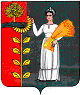 